Supplementary MaterialSupplementary Figure S2. Multiple whole-plastome sequence alignment of eight birch species. Grey arrows above the alignment indicate the transcriptional directions of genes. Genome regions are color-coded. 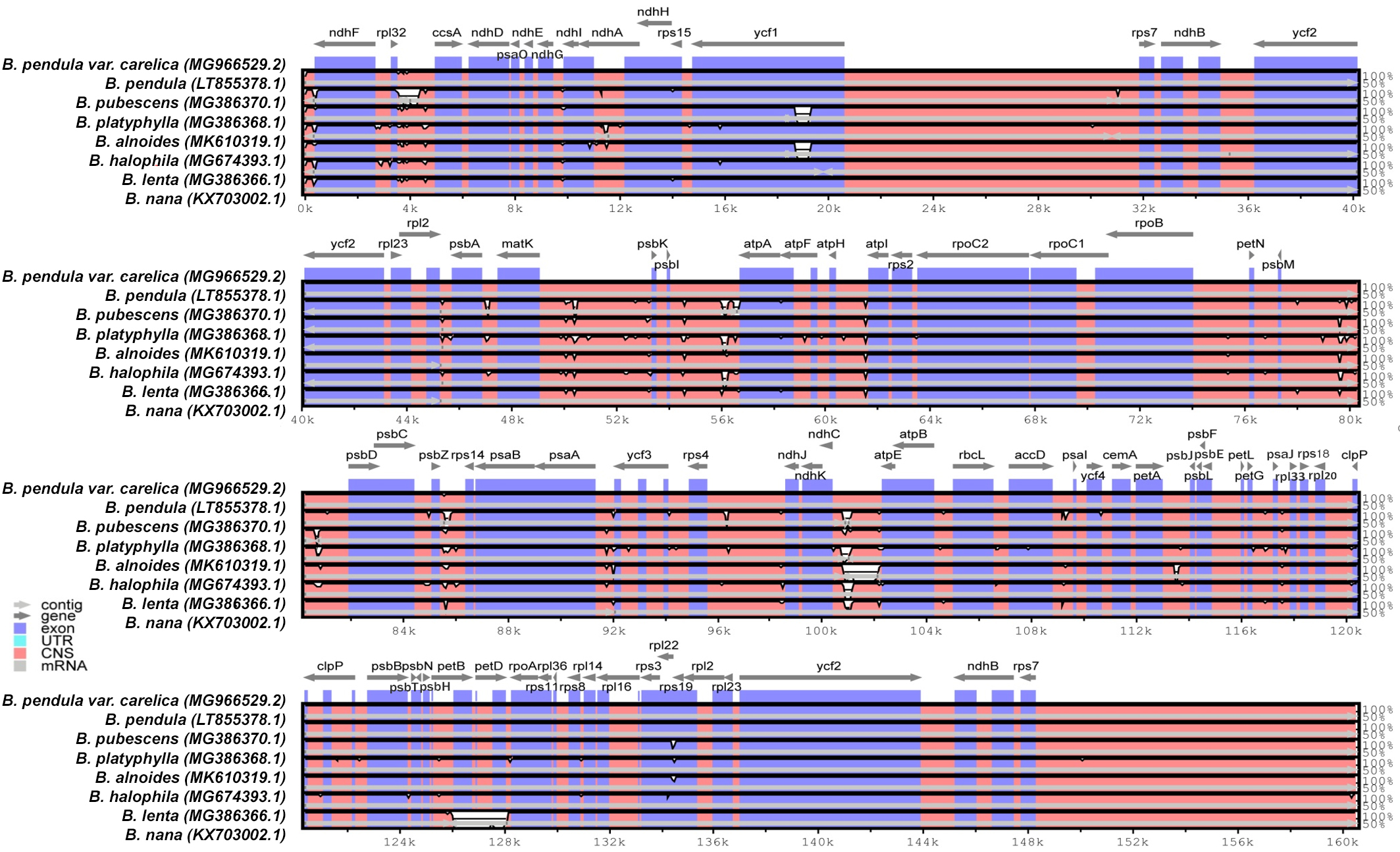 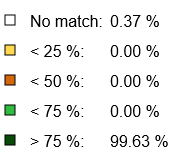 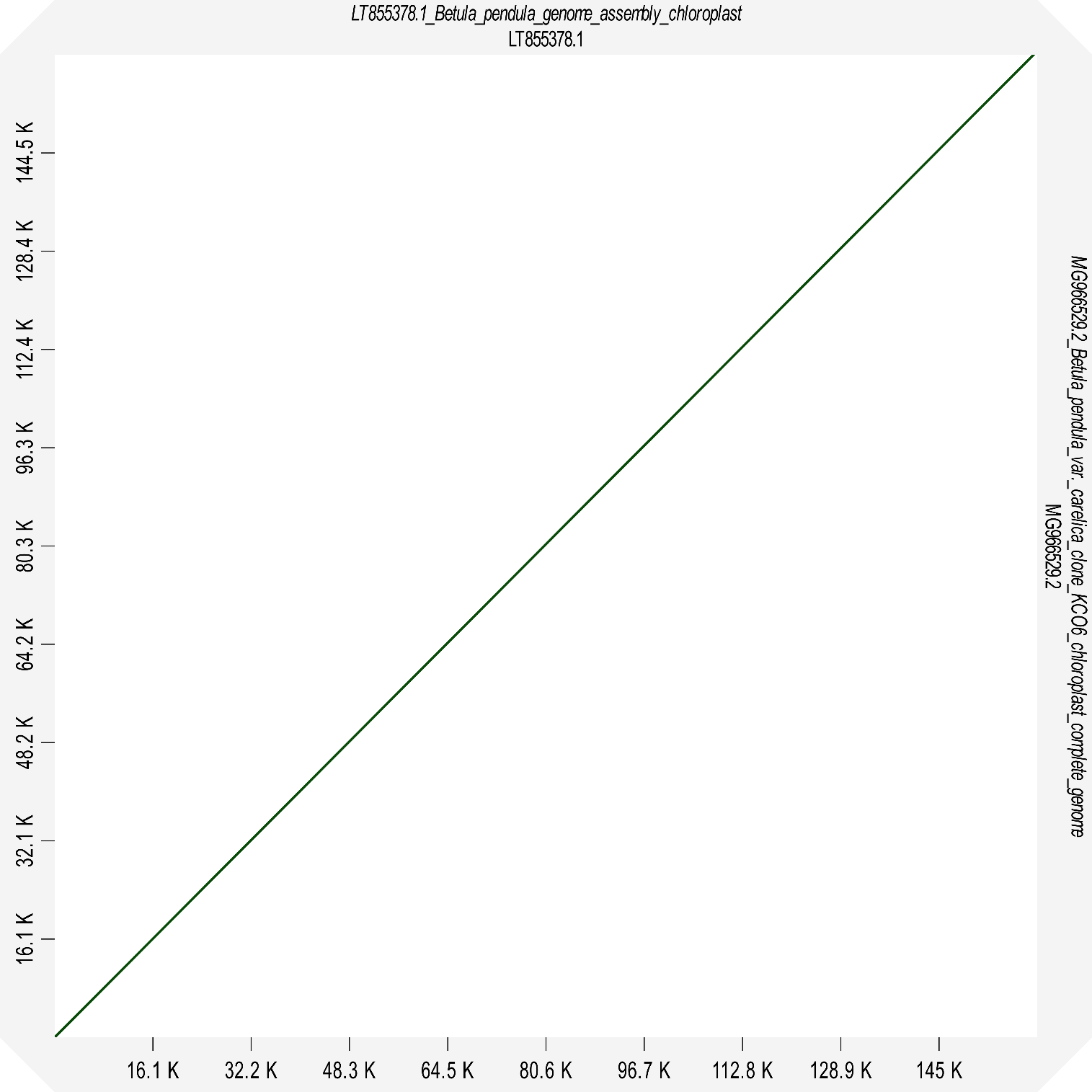 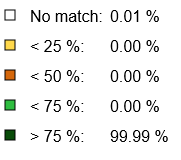 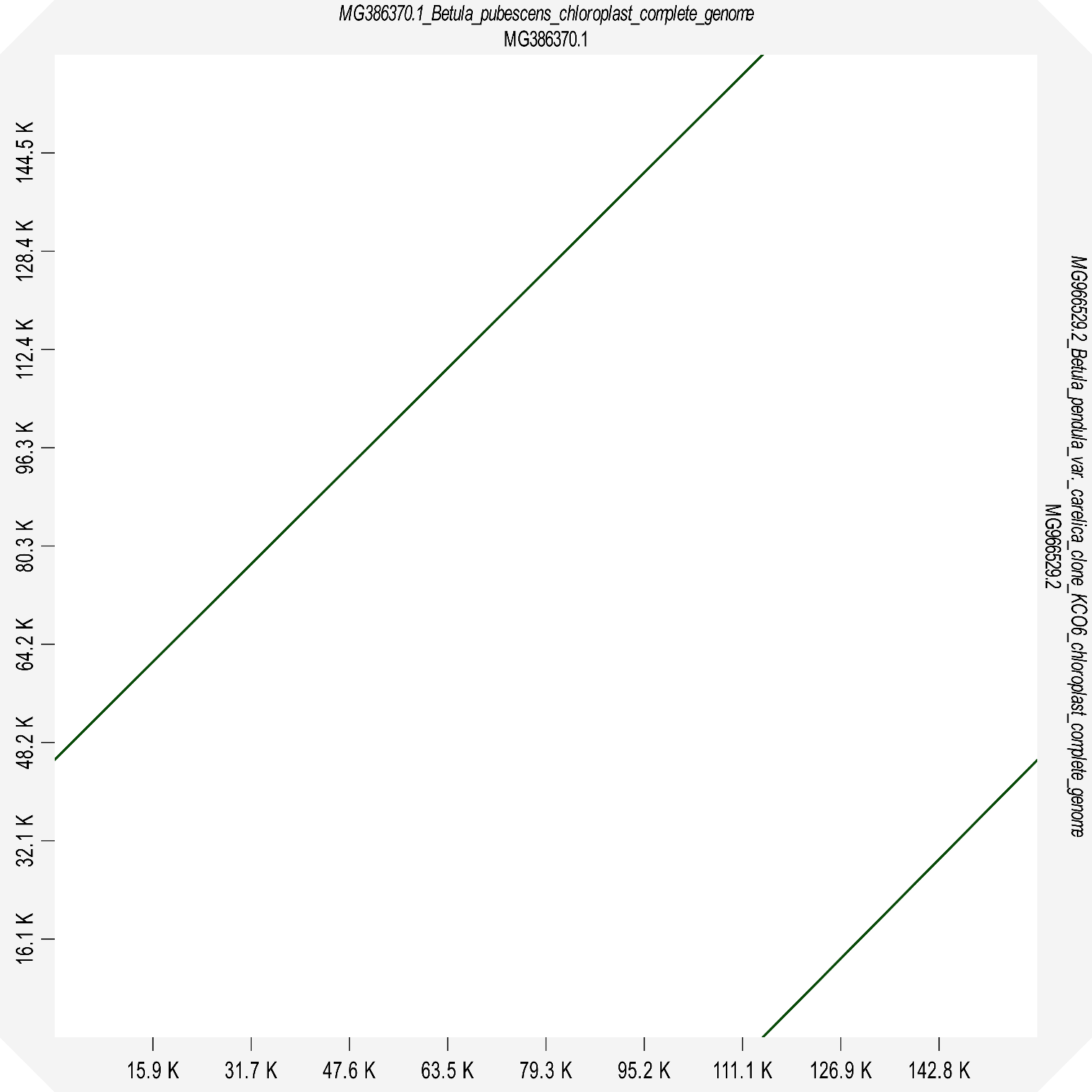 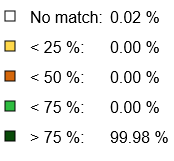 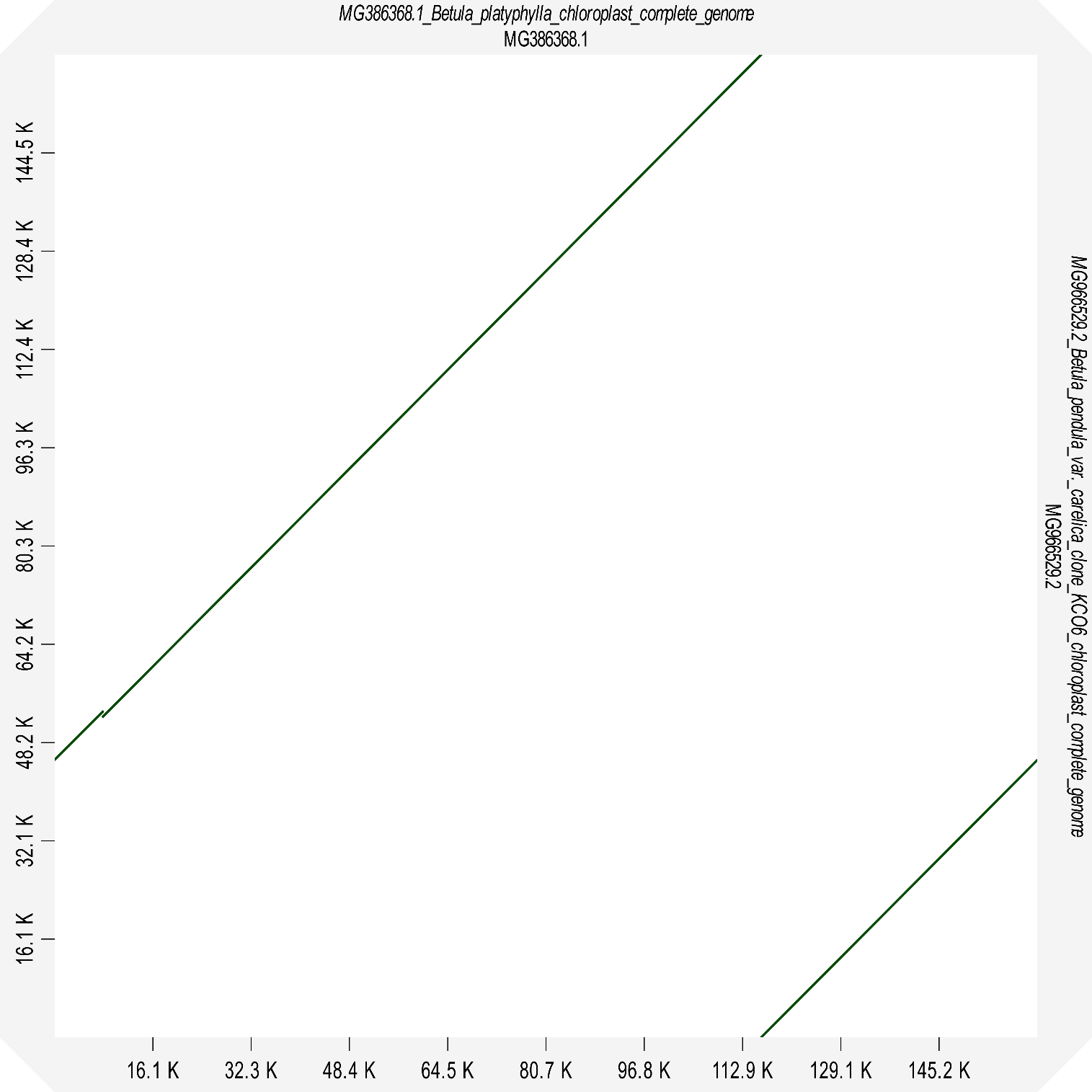 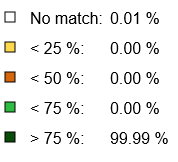 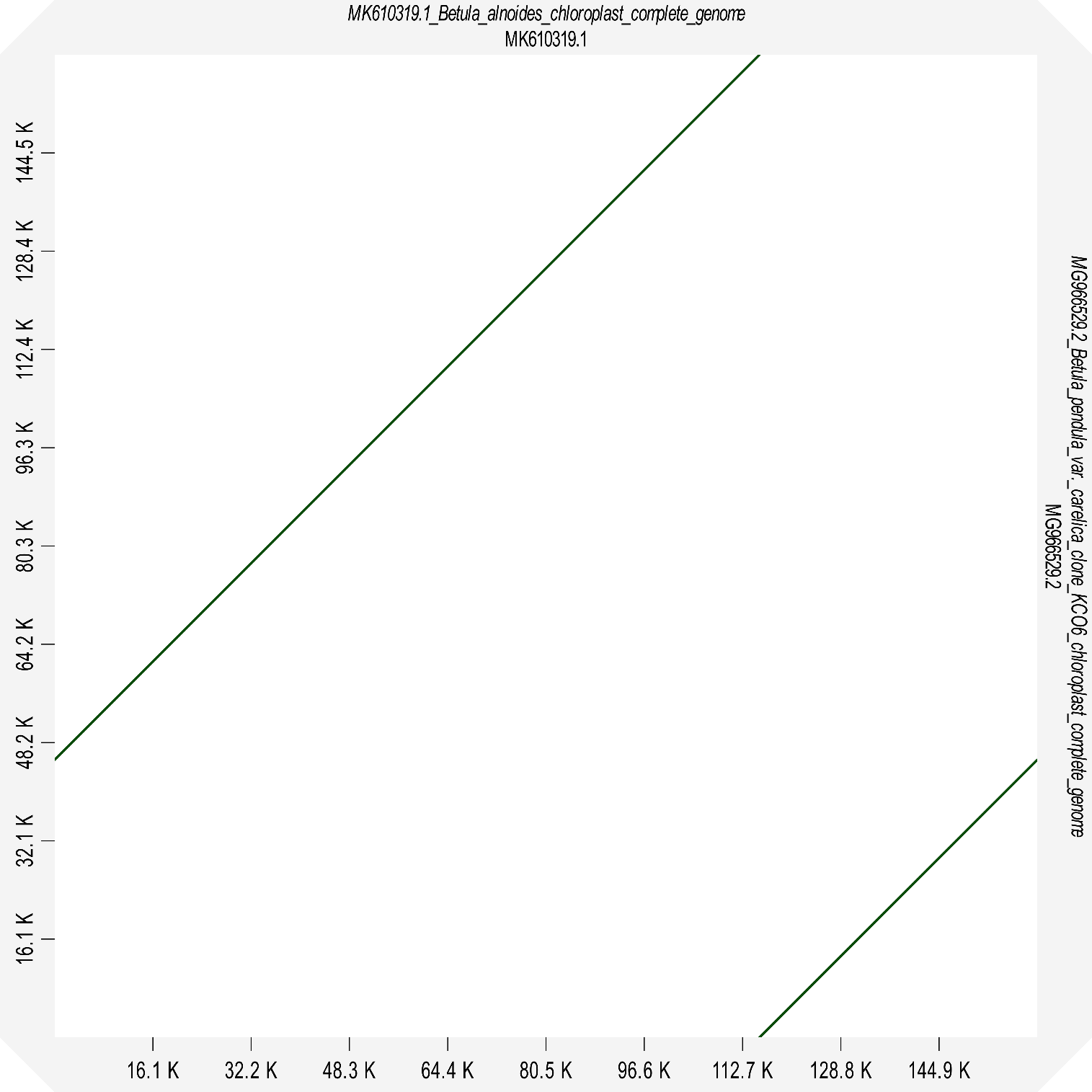 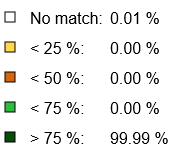 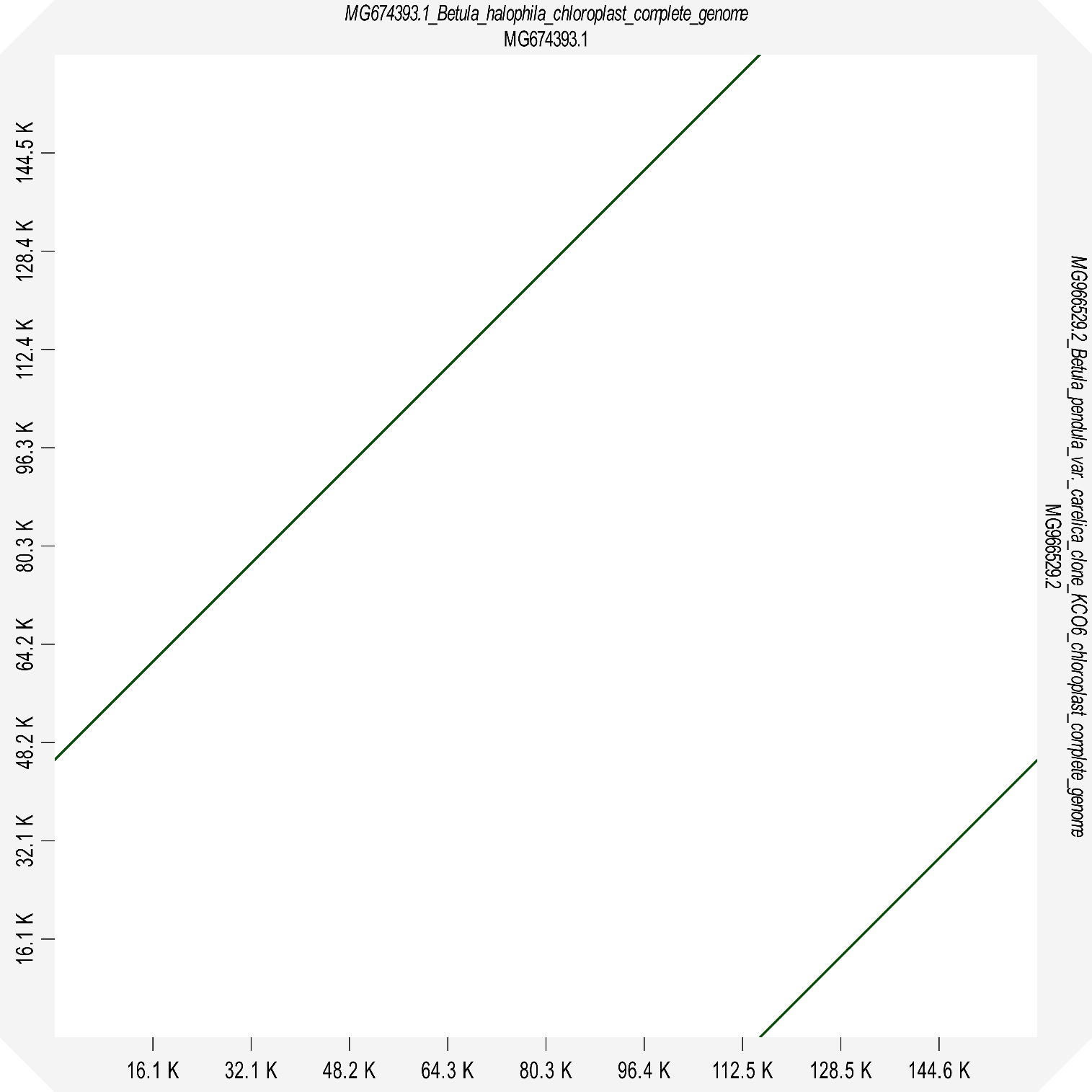 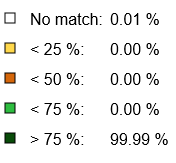 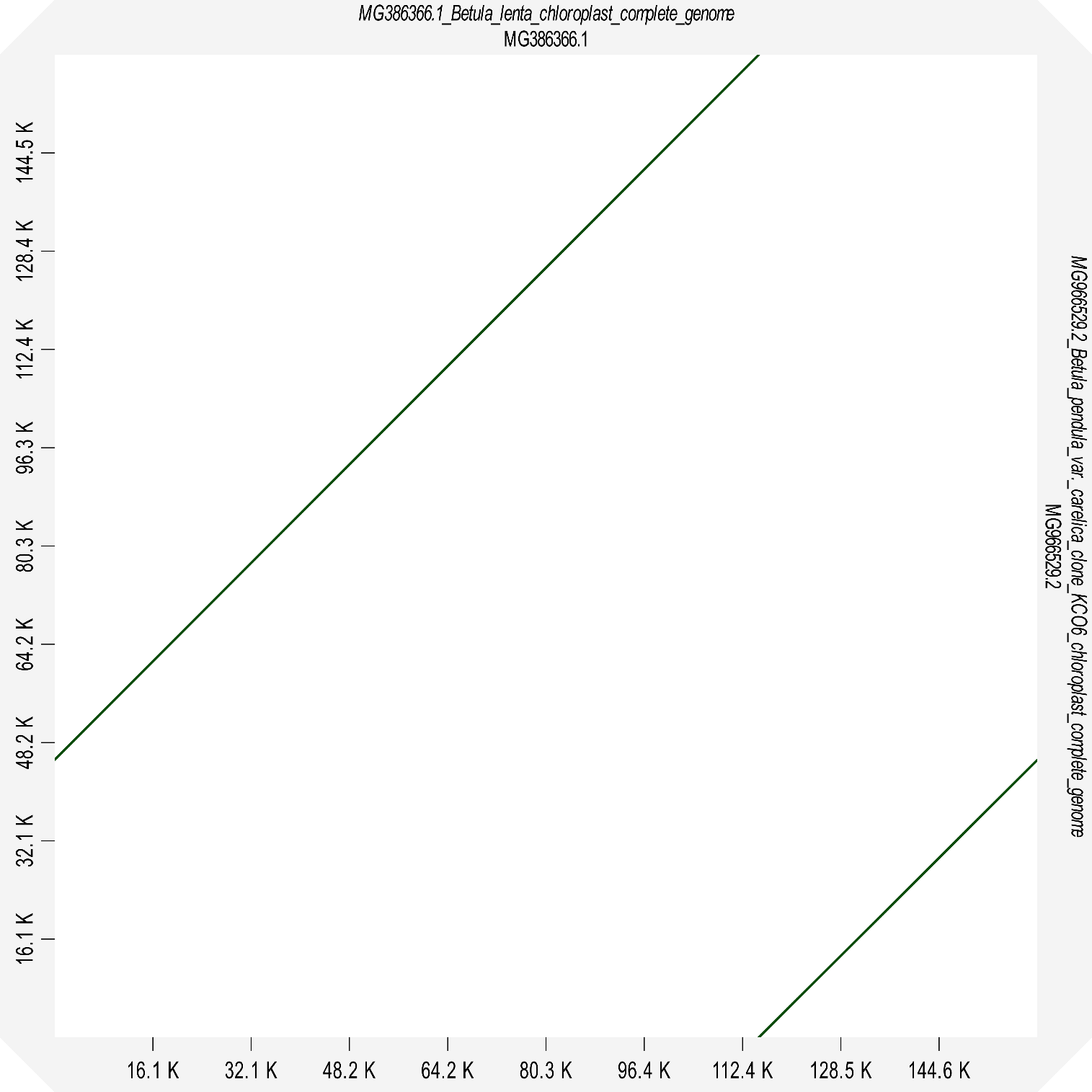 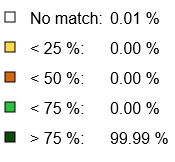 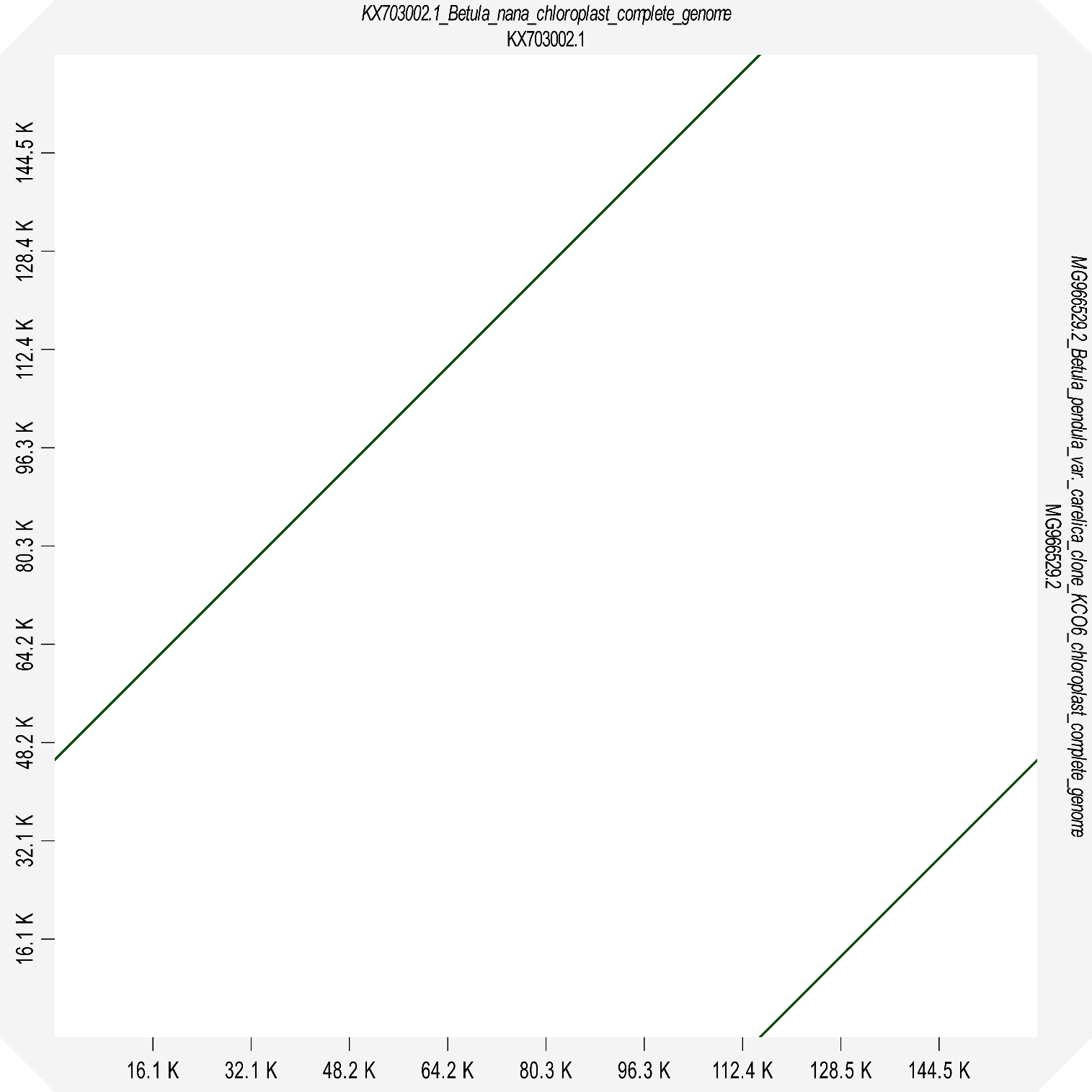 Supplementary Figure S3. Dot plots of pairwise alignments of the B. pendula var. carelica (MG966529.2) complete plastome sequence vs. plastomes of eight birch species.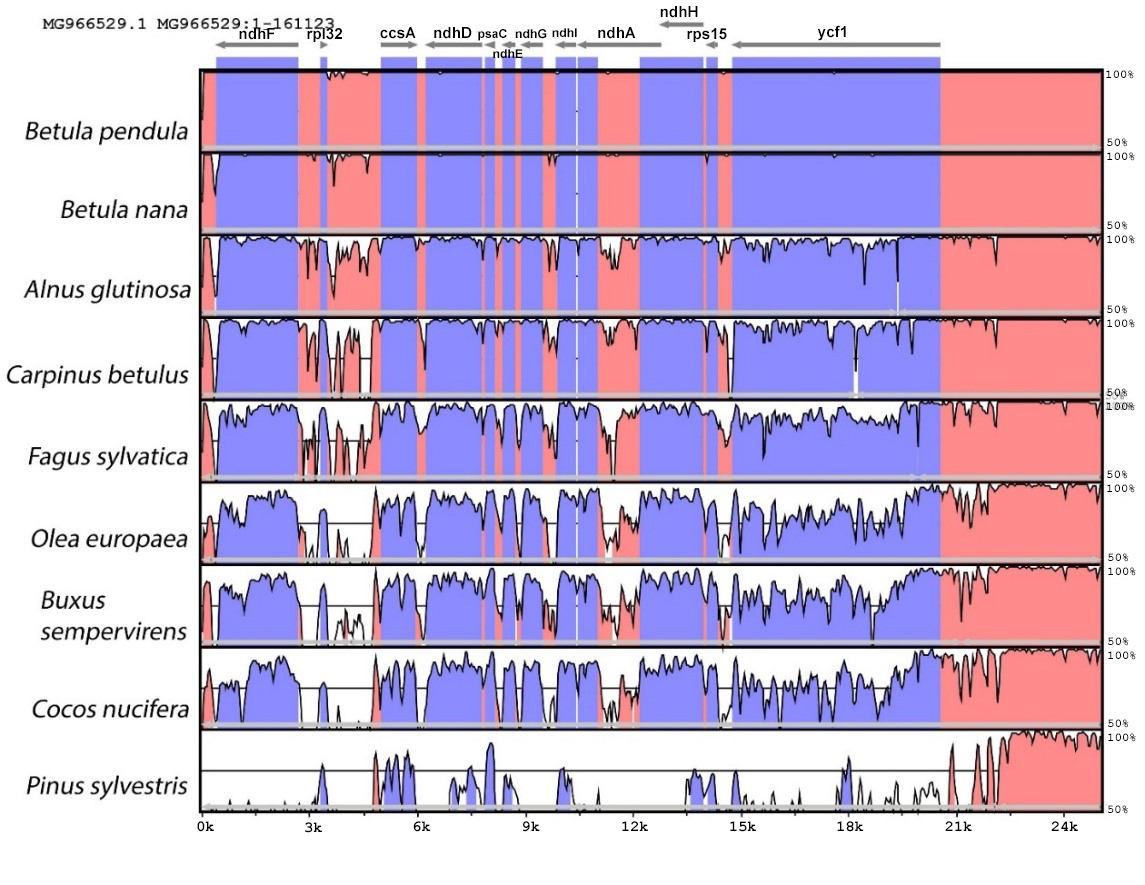 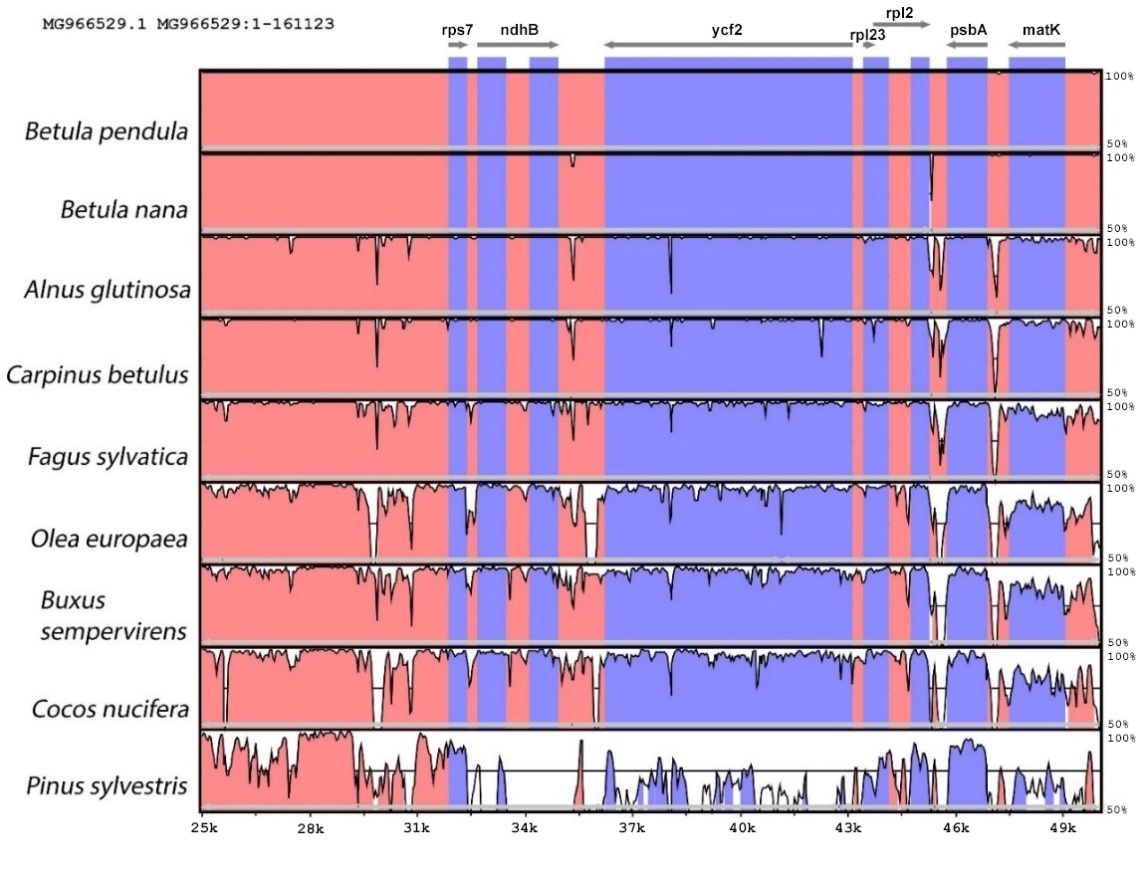 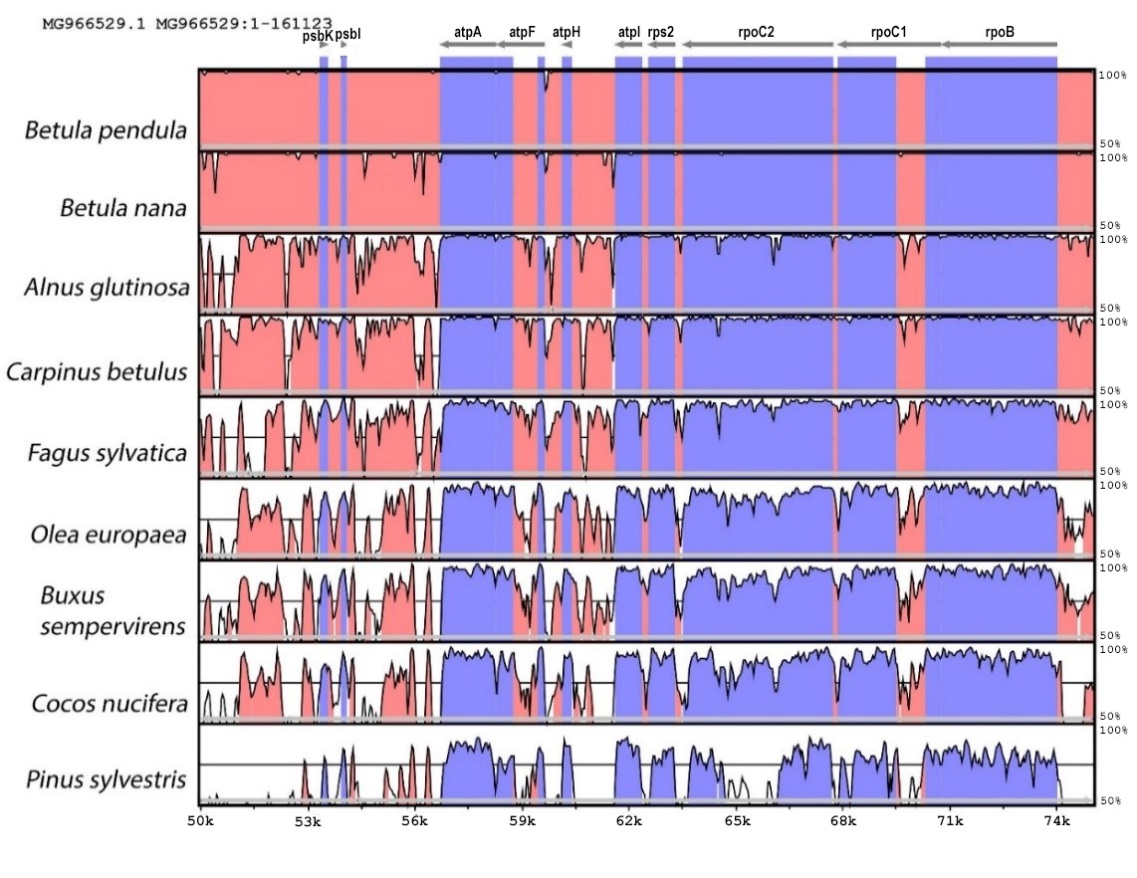 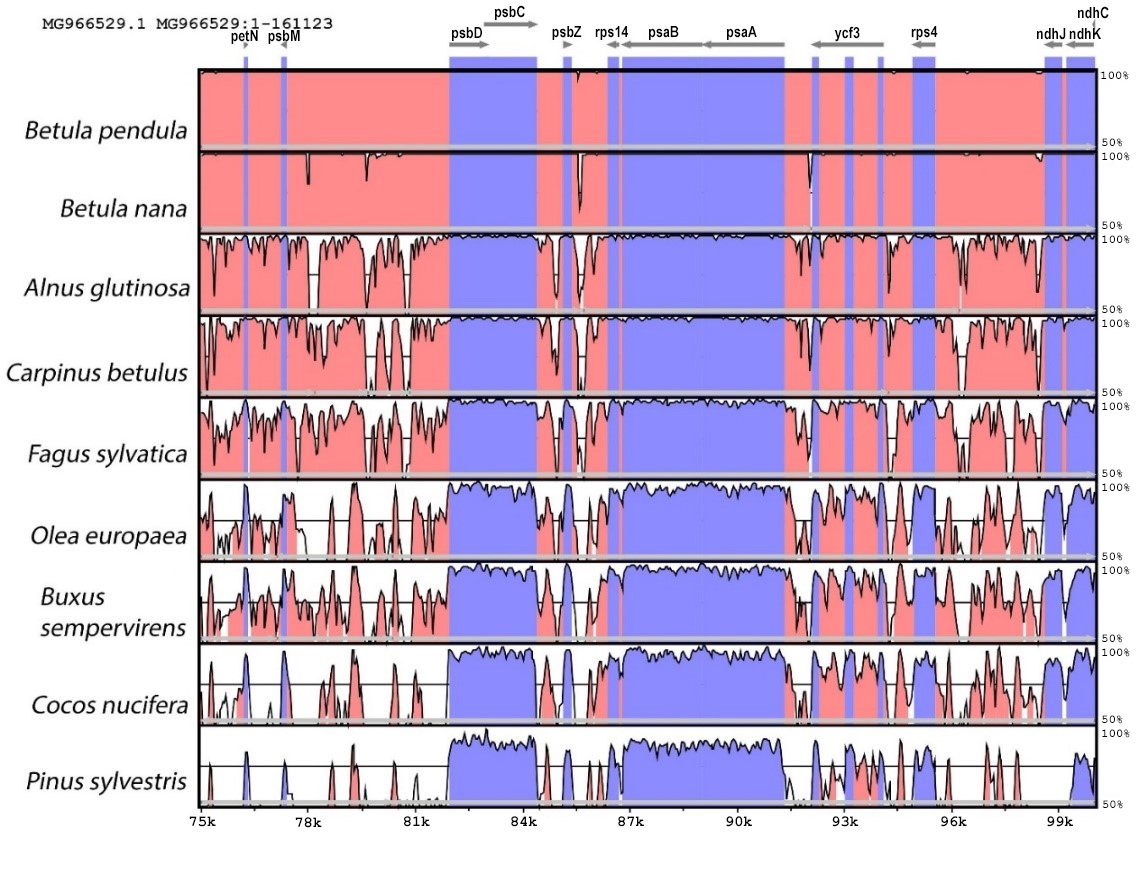 Supplementary Figure S1. Multiple nucleotide sequence alignment of nine woody plant species plastomes from Spermatophyta (mVISTA). B. pendula var. carelica was used as a reference. Grey arrows above the alignment indicate the transcriptional directions of genes. Genome regions are color-coded as exon (violet) and conserved non-coding sequences (CNS) (red). A cut-off of 50% identity was used for the plots. The Y-axis indicates the percent identity between 50 and 100%.